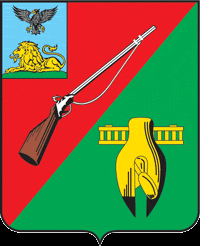 ОБЩЕСТВЕННАЯ ПАЛАТАСТАРООСКОЛЬСКОГО ГОРОДСКОГО ОКРУГАIII СОЗЫВАДвенадцатое пленарное заседаниеОбщественной палатыСтарооскольского городского округа« 10  » октября  2019 г.	     	         	                   	 		  №  63                                                          РЕШЕНИЕО ходе реализации указа президента о Всероссийскомфизкультурно – спортивном комплексе«Готов к труду и обороне»Заслушав и обсудив информацию начальника управления физической культуре и спорту   администрации Старооскольского городского округа Микулянича Р.П. и заместителя директора по социальной и воспитательной работе Старооскольского филиала Белгородского государственного национального исследовательского университета Митропольской Н.В., Общественная палатаРЕШИЛА:Принять к сведению информацию начальника управления физической культуре и спорту   администрации Старооскольского городского округа Микулянича  Р.П. и заместителя директора по социальной и воспитательной работе Старооскольского филиала Белгородского государственного национального исследовательского университета Митропольской Н.В.Рекомендовать администрации Старооскольского городского округа усилить информационную работу среди населения по пропаганде комплекса «Готов к труду и обороне».Рекомендовать администрации Старооскольского городского округа дополнительно заключить социальные договора на посещение детей из многодетных семей  коммерческих спортивных объектов, по льготной цене.Контроль за данным решением возложить на председателя комиссии по образованию, здравоохранению, культуре, молодежной политике, развитию физической культуры и спорта Общественной палаты Старооскольского городского округа – Беликову Т.П.	Председатель Общественной палатыСтарооскольского городского округа		     	       	 В.Б. Лукъянцев